Campaign: PPP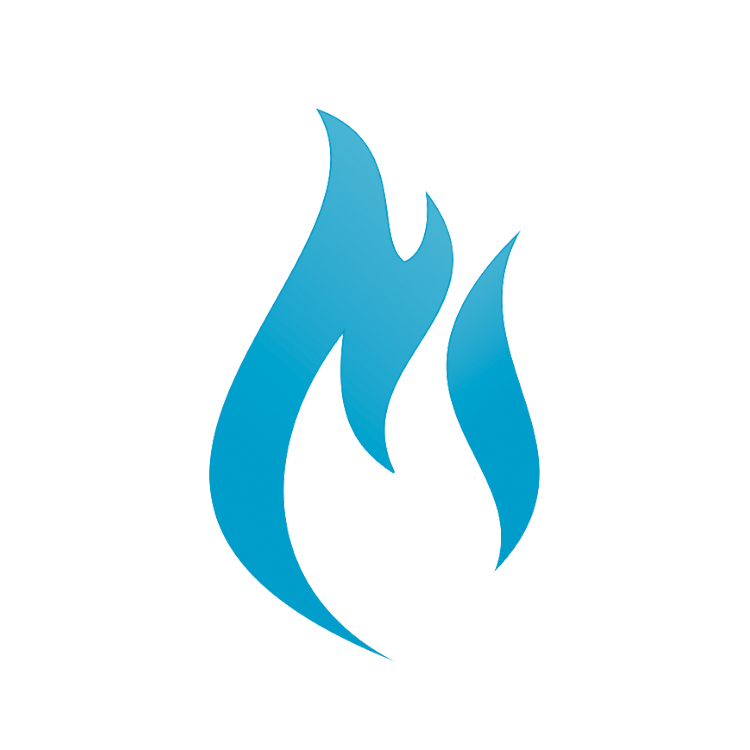 Hi there!  My name is __________________ from Fitness Together right here in ______________.  We’ve been helping people get healthy and fit for over ______________ years and if there’s one thing we’ve learned, it’s that it can be intimidating to get started.  So what we’ve done is put together an opportunity for you to receive a Personalized Program Preview.  This is a short report that’ll give you a better feel for how your program is likely to be designed, what kind of results you can expect, and how soon to expect those results.  Now, we’ll put together your preview based on your answers to the questions below.  So take just a minute, answer the questions carefully and be sure hit the submit button.   The branch manager at the location nearest you will review your information, put together your Personalized Program Preview and get it in the mail to you within 24 hours.  Thanks so much for visiting Fitness Together.  We look forward to talking with you soon.  Have a great day!